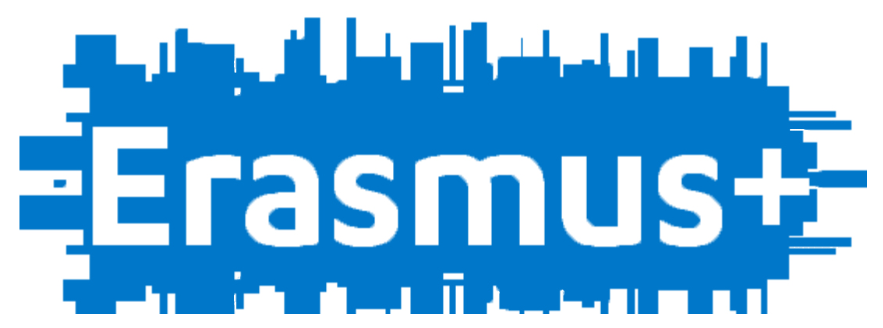 Atranka Erasmus+ PRAKTIKOS stipendijai gautiKviečiame 2-3 kurso studentus teikti paraiškas gauti Erasmus+ programos stipendiją praktikai užsienyje 2019 m. vasarą. Erasmus praktikai skiriama stipendija nuo 500 iki 700 EUR per mėnesį priklausomai nuo šalies, į kurią vykstama.Dėmesio! Studentai, kurie jau buvo išvykę Erasmus praktikai, gali vykti antrą kartą. Planuojamos praktikos laikotarpis ir ankstesnės Erasmus praktikos/studijų laikotarpis bendrai negali viršyti 12 mėnesių. Praktikos laikotarpis turi būti ne trumpesnis nei 2 mėn.Atrankoje dalyvausiantys studentai turi užpildytą paraišką atsiųsti el. p. international@ksu.lt iki balandžio 30 d.Daugiau informacijos apie Erasmus praktiką rasite KSU tinklalapyje.Iškilus klausimams kreipkitės el. p. international@ksu.lt arba tel. +370 686 34423.